Discussion DirectorCreates questions about readingAsks who, what, where, when, why, how, and what if 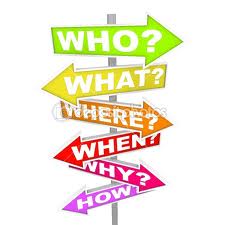 SummarizerClarifies meaningSummarizes main events, characters, etc.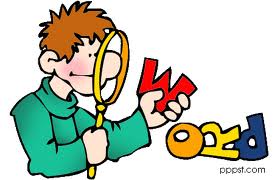 Literary LuminaryGuides oral reading with a purposeExamines figurative language, parts of speech, and vivid descriptions Clarifies word meanings and pronunciationsUses research resources (dictionaries, etc.) 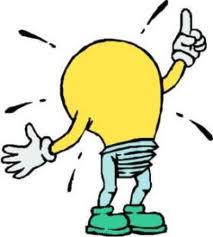 CheckerChecks that assignments are completeEvaluates participationHelps monitor discussion for equal participation 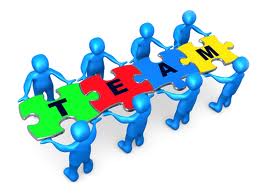 